NEWSLETTER…September 2021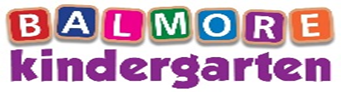 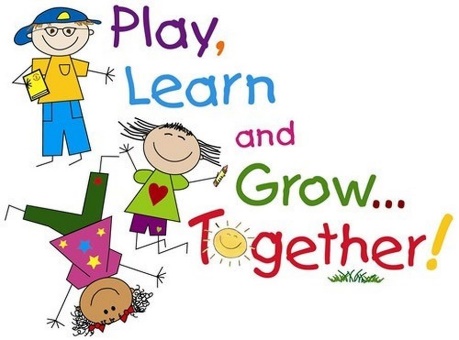 laura@balmorekindergarten.co.uk New TermWe would like to welcome our new children and families that have joined us here at Balmore Kindergarten we hope you have all settled in very well. We would also like to welcome back our term time children we hope you have all had a lovely summer. 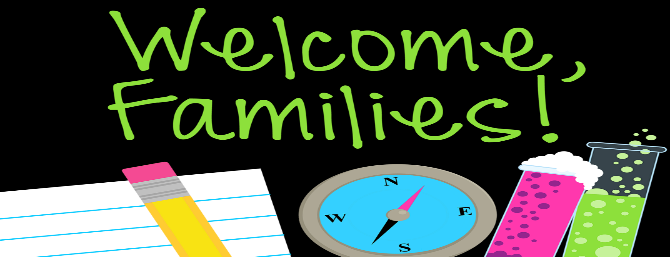 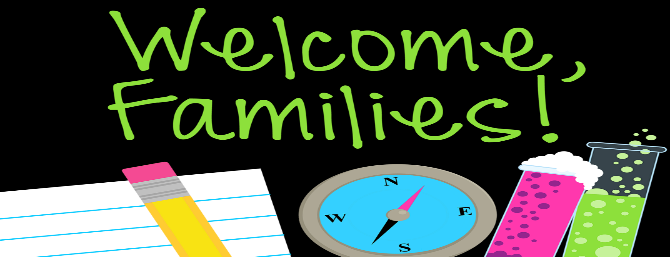 New TermWe would like to welcome our new children and families that have joined us here at Balmore Kindergarten we hope you have all settled in very well. We would also like to welcome back our term time children we hope you have all had a lovely summer. Parent Contact FormCan I remind all parents how important it is that we have your up to date contact details and any changes to phone numbers/addresses etc the office should be updated. If you have not been given a parent contact form, can you please ask a staff member within your child’s roomLearning JournalsAs the Summer period is over and the new term has started your child will your child’s learning journal will be curriculum based again and key workers will be updating these weekly. For our new parents who have just enrolled their child please see a member of staff in your child’s room and they will let you know how to get logged on to this 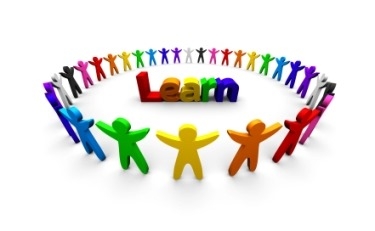 Social Media We have a private parents Facebook page where each day there is photos/videos uploaded each day of the children showing you how much fun and learning your child receives while in nursery. If you are not already on this page, please search for Balmore Kindergarten send us a friend request and answer the question required. This page is only for parents and grandparents. We have a like page on Facebook and we also have a nursery Instagram feel free to follow these pages as there is always information shared regarding nursery events and other fun things, we do here at Balmore Kindergarten.Website: balmorekindergarten.co.uk Social Media We have a private parents Facebook page where each day there is photos/videos uploaded each day of the children showing you how much fun and learning your child receives while in nursery. If you are not already on this page, please search for Balmore Kindergarten send us a friend request and answer the question required. This page is only for parents and grandparents. We have a like page on Facebook and we also have a nursery Instagram feel free to follow these pages as there is always information shared regarding nursery events and other fun things, we do here at Balmore Kindergarten.Website: balmorekindergarten.co.uk 		Drop off and Collections of childrenAs you will all be aware by now with the Covid-19 Scottish Government Guidelines being eased again we have reopened our reception area downstairs for parents to drop off and collect their child from, we have also taken away the buzzer system and popped our telephone systems back into place for all departments. All numbers for departments are up on the wall next to the telephone. Upstairs for any little Penguins parents as there is only one playroom then we can allow you to bring your child along to the room gate however restrictions must be followed ie: face mask and 1 parent/family at a time pleaseThank You 		Drop off and Collections of childrenAs you will all be aware by now with the Covid-19 Scottish Government Guidelines being eased again we have reopened our reception area downstairs for parents to drop off and collect their child from, we have also taken away the buzzer system and popped our telephone systems back into place for all departments. All numbers for departments are up on the wall next to the telephone. Upstairs for any little Penguins parents as there is only one playroom then we can allow you to bring your child along to the room gate however restrictions must be followed ie: face mask and 1 parent/family at a time pleaseThank You Staff News We would like to congratulate Billiejo from our little Penguin department who has completed her SVQ level 3 in social services children and young people, well done and we are pleased to say that Billiejo will remain with us at Balmore Kindergarten and stay in the little Penguin room. 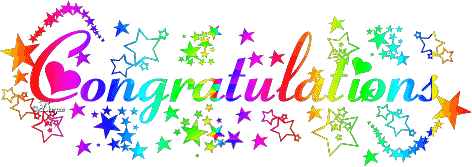 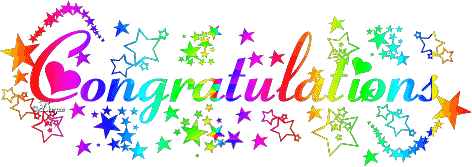 We would like to say a big goodbye to Charlene Kelly from our Penguin room her last day will be Monday 31st August. Charlene is leaving us to go on to do primary teaching at university. ‘Good Luck Charlene’We would also like to say a goodbye to our Depute Manager Karen Shields who will be leaving Fri 10th September, Karen is going on to do Trainee SVQ Assessor in Social Services and Young People with Carousel training centre. ‘Good Luck Karen’ From all the staff and children at Balmore KindergartenXXXXX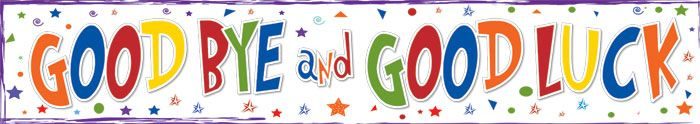 Staff News We would like to congratulate Billiejo from our little Penguin department who has completed her SVQ level 3 in social services children and young people, well done and we are pleased to say that Billiejo will remain with us at Balmore Kindergarten and stay in the little Penguin room. We would like to say a big goodbye to Charlene Kelly from our Penguin room her last day will be Monday 31st August. Charlene is leaving us to go on to do primary teaching at university. ‘Good Luck Charlene’We would also like to say a goodbye to our Depute Manager Karen Shields who will be leaving Fri 10th September, Karen is going on to do Trainee SVQ Assessor in Social Services and Young People with Carousel training centre. ‘Good Luck Karen’ From all the staff and children at Balmore KindergartenXXXXXDates for your diary 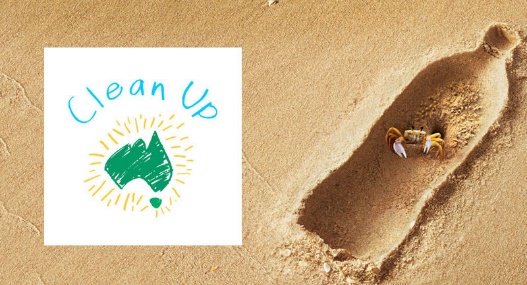 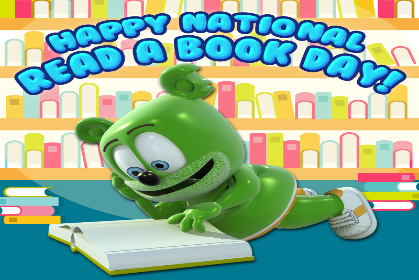 6th September – Read a book day18th September – World clean up day  20th – 26th September – Recycling week 22nd September – National fitness day 26th September – European day of languages  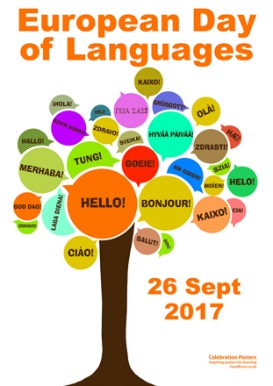 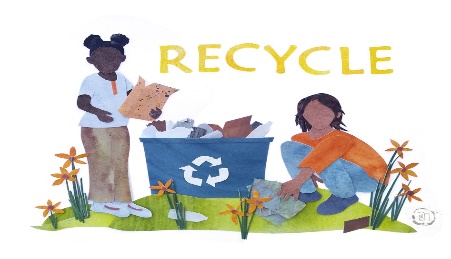 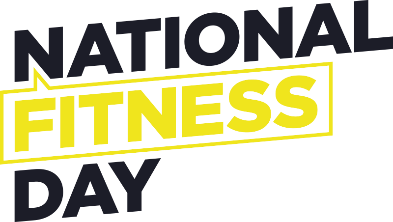 Dates for your diary 6th September – Read a book day18th September – World clean up day  20th – 26th September – Recycling week 22nd September – National fitness day 26th September – European day of languages  Our Duckling DepartmentThis month our little ducklings will be learning about people who help us, we will be going on lots of local walks and exploring our community. We will be welcoming some new babies to our department and focussing on settling them into our room making new friends and building attachments. Story of the month – Helping othersSong of the month – Finger family song Colour of the month – RedWe would like to take this opportunity to welcome our new room senior who will be starting with us beginning of September Caitlin. We would also like to welcome Claire who will be working in the afternoon 2pm -6pm. Rebecca will be moving into our 3-5 department as of Wednesday 1st September Staffing in the roomRoom leader – Caitlin 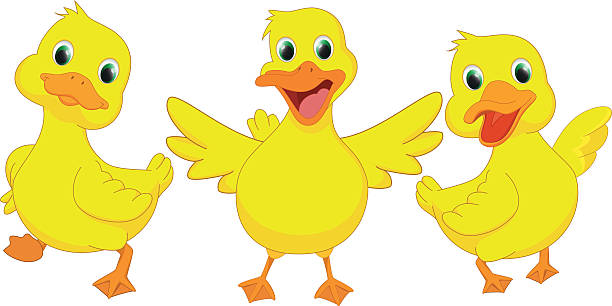 Qualified – NicoleQualified – Alyx Qualified – Joanna (8am-2.30pm)Qualified – Claire (2pm-6pm)Trainee – Sophie Our Duckling DepartmentThis month our little ducklings will be learning about people who help us, we will be going on lots of local walks and exploring our community. We will be welcoming some new babies to our department and focussing on settling them into our room making new friends and building attachments. Story of the month – Helping othersSong of the month – Finger family song Colour of the month – RedWe would like to take this opportunity to welcome our new room senior who will be starting with us beginning of September Caitlin. We would also like to welcome Claire who will be working in the afternoon 2pm -6pm. Rebecca will be moving into our 3-5 department as of Wednesday 1st September Staffing in the roomRoom leader – Caitlin Qualified – NicoleQualified – Alyx Qualified – Joanna (8am-2.30pm)Qualified – Claire (2pm-6pm)Trainee – Sophie Our Owl DepartmentThroughout the month of September our Owls will be focusing on the change of seasons exploring the leaves, trees etc. Our theme within the room will be ‘bear hunt’ and this will be implemented across all areas of the room. We will be building our creative and curiosity skills and developing our communication skills. Colour of the month – Yellow Song of the month – We’re going on a bear huntStory of the month – Bear hunt  Staffing in the room Room leader – Siobhan Riding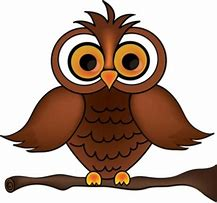 Qualified – Hannah Knopf Trainee – Tia Warren Our Owl DepartmentThroughout the month of September our Owls will be focusing on the change of seasons exploring the leaves, trees etc. Our theme within the room will be ‘bear hunt’ and this will be implemented across all areas of the room. We will be building our creative and curiosity skills and developing our communication skills. Colour of the month – Yellow Song of the month – We’re going on a bear huntStory of the month – Bear hunt  Staffing in the room Room leader – Siobhan RidingQualified – Hannah Knopf Trainee – Tia Warren Our Little Penguin DepartmentThe little Penguins will be learning all about the animals that live in the rainforest this month. We will be learning more about nature and the difference between a jungle and a rainforest. We will be learning why the rainforest is important to us and we will be exploring new sounds. Colour of the month – BrownSong of the month – Walking through the Jungle  Book of the month – Three We would like to welcome our new trainee Bekki who will be joining us in the department, she will start with us Wed 1st September Staffing in the roomRoom leader – Patricia Pereira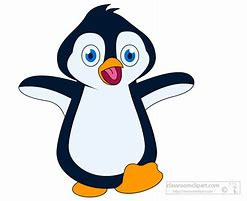 Qualified – Billiejo Trainee - BekkiOur Little Penguin DepartmentThe little Penguins will be learning all about the animals that live in the rainforest this month. We will be learning more about nature and the difference between a jungle and a rainforest. We will be learning why the rainforest is important to us and we will be exploring new sounds. Colour of the month – BrownSong of the month – Walking through the Jungle  Book of the month – Three We would like to welcome our new trainee Bekki who will be joining us in the department, she will start with us Wed 1st September Staffing in the roomRoom leader – Patricia PereiraQualified – Billiejo Trainee - BekkiOur Big Penguin Department Throughout the month of September, we will be exploring the new season of Autumn as this starts this month. We will be building new relationships with the new staff and children within the room. We will be exploring recycling for recycle week looking at why we recycle and how we do it at the plant. We will be looking at name recognition to know where our own pegs and trays are in the room along with learning our room routine. Colour of the month – YellowSong of the month – Autumn leaves are fallingBook of the month – Starting nursery We would like to welcome our new trainee Teigan who will be joining us sometime in September Staff in the roomRoom leader – Kelly 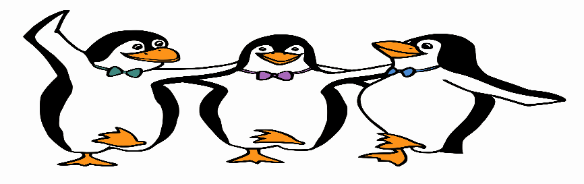 Qualified – Lucy Qualified Kirsty (am)Qualified – Rebecca (pm)Trainee – Teigan Our Big Penguin Department Throughout the month of September, we will be exploring the new season of Autumn as this starts this month. We will be building new relationships with the new staff and children within the room. We will be exploring recycling for recycle week looking at why we recycle and how we do it at the plant. We will be looking at name recognition to know where our own pegs and trays are in the room along with learning our room routine. Colour of the month – YellowSong of the month – Autumn leaves are fallingBook of the month – Starting nursery We would like to welcome our new trainee Teigan who will be joining us sometime in September Staff in the roomRoom leader – Kelly Qualified – Lucy Qualified Kirsty (am)Qualified – Rebecca (pm)Trainee – Teigan BALMORE KINDERGARTEN BIRTHDAY’S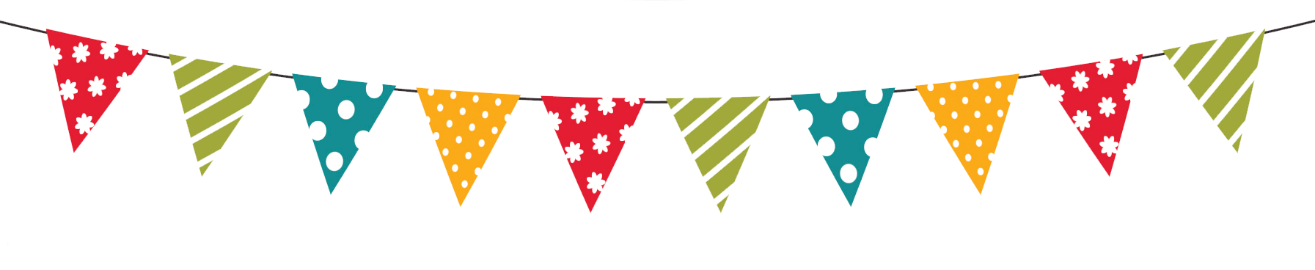 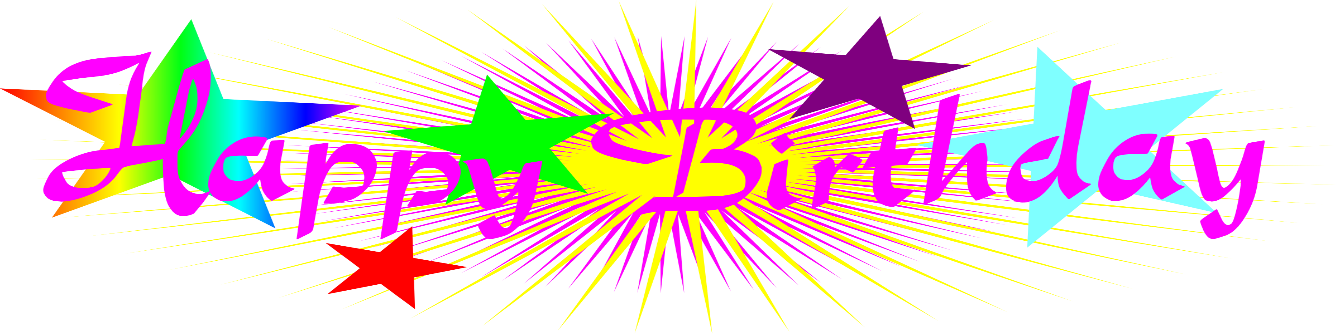 BALMORE KINDERGARTEN BIRTHDAY’S